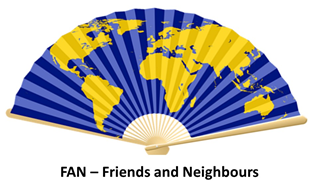 Expression of Interest to become a FAN Charity TrusteePlease download and fill in the form electronically. It is formatted to allow you to expand the space within the boxes for your responses. Send the completed form to: Sarah Duncan-Jones fanofficer@ymail.comName:Address (including Post Code):Telephone:Email:Interest and Motivation: Please explain why you are interested in becoming a Trustee of the FAN Charity.Please list below details of current or most recent employment and a brief employment history – you may prefer to attach a separate CV to the formRelevant expertise:  Please tell us any further information, including relevant life experience, board level positions held or other expertise you feel may be relevant to this application. References. Please give details of two referees, including name, address, phone and capacity in which they know youReference 1: Reference 2: Signature:                                                                                       Date:We promise to always keep your details safe and will never sell them. If you no longer want to hear from us, just email us at fanofficer@ymail.com or give us a call on 07880-630553.   For more details, see our Data Protection policy.  https://www.thefancharity.org/assets/FAN-Charity-Policies-Data-Protection-Policy.pdf 